مشخصات فردی دانشجو:نام و نام خانوادگی:                                    نام پدر :                       تاریخ تولد:                                     محل تولد:  وضعیت تاهل:                          مجرد                متاهل                                  شماره شناسنامه:     وضعیت نظام وظیفه:                                    کد ملی:                                            تلفن تماس:  پست الکترونیک:  وضعیت تحصیل دانشجو:نوع دانشجو:                   غیر بورسیه                            بورسیه دانشگاه های تحت پوشش وزارت علوم(تصویر ابلاغ بورس)نوع قبولی در آزمون:        روزانه             نوبت دوم در صورت داشتن رویداد               پژوهش محور(قبولی آزمون سراسری) دانشگاه محل تحصیل: دانشگاه هرمزگان                                  دانشگاه محل خدمت (دانشجویان بورسیه): رشته تحصیلی وگرایش دکتری:                                                        تاریخ شروع به تحصیل:   تاریخ گذراندن امتحان جامع:                                     تاریخ احتمالی دفاع از پایان نامه دوره دکتری:  نام آزمون زبان:                                     تاریخ اعتبار آزمون:                                           نمره: مشخصات پذیرش تحصیلی فرصت کوتاه مدت تحقیقاتی داخل یا خارج از کشور*پذیرش تحصیلی یا دعوت نامه از دانشگاه:                                                       کشور محل تحقیق:   تاریخ شروع دوره تحقیقاتی بر اساس دعوت نامه:  عنوان رساله دکتری:  همگنی پذیرش ارائه شده با موضوع تصویب شده:                                بله                                       خیرصحت مندرجات فوق، همچنین پذیرش تحصیلی یا دعوت نامه خارجی دانشجو مورد تایید اینجانب امی باشد.نام و نام خانوادگی استاد راهنمای دانشجو :                                    تاریخ:                                      امضاءتایید مستندات و صورتجلسه دانشکده. درخواست فرصت مطالعاتی دانشجو در جلسه مورخ                        شورای آموزشی و تحصیلات تکمیلی دانشکده مطرح و با درخواست دانشجو موافقت گردید. ضمنا صورتجلسه دانشکده به پیوست می باشدنام و نام خانوادگی معاون آموزشی دانشکده:                                                  تاریخ :                    مهر و امضاءمعاونت آموزشی دانشگاهپذیرش تحصیلی یا دعوت نامه خارجی فوق مربوط به دانشجو مورد تایید می باشد. دانشجو شرایط را بر اساس آئین نامه مربوطه برای استفاده از دوره کوتاه مدت تحقیقاتی دارا می باشد و مراتب فوق بدون قلم خوردگی مورد تایید است.مدیر تحصیلات تکمیلی دانشگاهنام و نام خانوادگی                                               تاریخ:                                                        مهر و مضاءلطفا کلیه مشخصات با حروف انگلیسی (نام ونام خانوادگی و تاریخ تولد را بر اساس گذرنامه ) توسط دانشجو تایپ شود.Name & Last name: Data of Birth: Field of Study: University: Research site:City: Start Date:Email: Phone number:+98کلیه مشخصات جدول ذیل توسط دانشجو به فارسی تایپ شودلازم به ذکر است برای آزادسازی هر مقطع مبلغ یکصد میلیون ریال وثیقه سپرده گردد.توجه: جهت آزادسازی دوره های شبانه، غیر انتفاعی و پژوهش محور اقدامی میسر نمی باشد.مدیرکل محترم بورس سازمان امور دانشجویانجناب آقای دکتر حاجی زادهبا اهدای سلام؛بدینوسیله متعهد می گردم چنانچه کمتر از 180روز مقرر در کشور ....................................... اقامت داشته باشم ارز اضافی دریافتی را به سازمان امور دانشجویان استرداد نموده و حق هیچگونه اعتراضی ندارم.نام و نام خانوادگی دانشجو:                                                            کارشناس پژوهشی دانشگاه  امضاء و اثر انگشت                                                                           مهر و امضاءاعلام شماره حساب دانشجو" ترجیها " بانک تجارتشماره حساب: بانک: 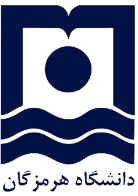 کاربرگ استفاده از فرصت کوتاه مدت تحقیقاتی داخل و خارج از کشورفرم 101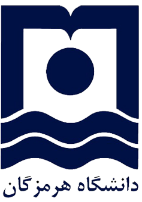 کاربرگ مشخصات دانشجوفرم 102نام پدرتاریخ تولدشماره شناسنامه نام دانشگاهرشته تحصیلیسال فارغ التحصیلیکارشناسیکارشناسی ارشدمدیر تحصیلات تکمیلی دانشگاهمهر و امضانام و نام خانوادگی کارشناسامضابسمه تعالیفرم 103